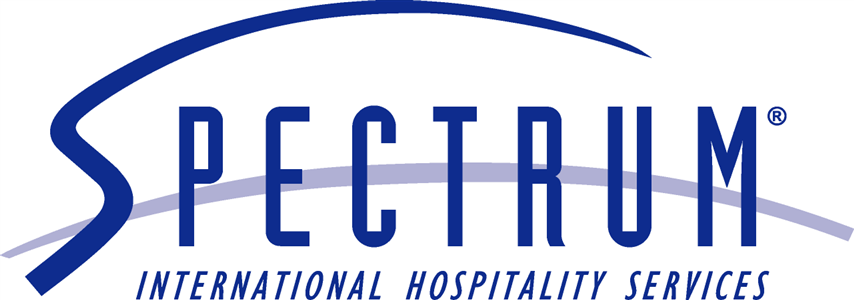 2016-17 AUSTRALIAN HOSPITALITY SALARY REPORTORDER FORMThank you for your interest in purchasing the Spectrum International’s 2016 - 2017 Australian Hotel Salary Report. This report contains vital statistics that is of vital importance for Hoteliers, Accountants, Lawyers and Project Managers. It is a comprehensive guide to evaluating key personnel salary levels and for future budgetary forecasts. The report covers all states of Australia and breaks down the hospitality segments into 5 star Hotels, 5 star Resorts, International Hotels and International Resorts and All Suites Apartment Hotels.The recommended retail price of the report is AUD$350.00 (inclusive of GST).To process your order, please complete this form and return by:Email: spectrum@spectrum-international.com or Fax: 02 9964 9602Upon receipt of your order, we will issue an invoice and your copy of the report will be posted upon payment. SPECTRUM INTERNATIONAL HOSPITALITY SERVICESLevel One, 97 Pacific Highway, North Sydney NSW Australia 2060Ph#: 61-2-9964 9455     Fax#: 61-2-9964 9602     Email: spectrum@spectrum-international.comDate of OrderQuantityNameNameProperty / CompanyProperty / CompanyBilling / Delivery AddressBilling / Delivery AddressContact Telephone NumberContact Telephone NumberE-mail AddressE-mail AddressPurchase Order #Purchase Order #I agree to purchase the Spectrum International 2016 -17 Australian Salary Survey at the price of AU$350 (inc. GST)I agree to purchase the Spectrum International 2016 -17 Australian Salary Survey at the price of AU$350 (inc. GST)__________________________________________Please sign here__________________________________________Please sign here